П О С Т А Н О В Л Е Н И Е----------------------------------------------Ш У Ö М         от 21 января 2021 г.                                                                                              № 1/12Республика Коми, Сыктывдинский район, с. ЗеленецО внесении изменений в постановление администрации сельского поселения «Зеленец» от 12 ноября 2020 года № 11/184 «Об утверждении муниципальной программы «Борьба с распространением борщевика Сосновского на территории муниципального образования сельского поселения «Зеленец» на 2021-2023 гг.»Во исполнение ст.14 Федерального закона Российской Федерации от 06 октября 2003 №131-ФЗ «Об общих принципах организации местного самоуправления в Российской Федерации», Устава муниципального образования сельского поселения «Зеленец», решения Совета сельского поселения «Зеленец» № IV/57-01 «О внесении изменений в решение Совета сельского поселения «Зеленец» от 24 декабря 2020 года № IV/56-02 «О бюджете муниципального образования сельского поселения «Зеленец» на 2021 год и плановый период 2022-2023 годов»  администрация сельского поселения «Зеленец» ПОСТАНОВЛЯЕТ:Внести следующие изменения в приложение к постановлению администрации сельского поселения «Зеленец» от 12 ноября 2020 года № 11/184 «Об утверждении муниципальной программы «Борьба с распространением борщевика Сосновского на территории муниципального образования сельского поселения «Зеленец» на 2021-2023гг.»:Позицию 7 паспорта муниципальной программы изложить в следующей редакции:«».Раздел 2 изложить в следующей редакции: «2. Программные мероприятия».    Раздел 3 изложить в новой редакции:«3. Ресурсное обеспечениеНа реализацию Программы потребуется 60,0 тыс. руб., рублей, из них средства местного бюджета – 60,0 тыс. руб. Мероприятия Программы будут осуществляться за счет средств бюджета муниципального образования сельского поселения «Зеленец» при ежегодном утверждении объемов финансирования при разработке бюджета поселения на очередной календарный год.». 2. Контроль за исполнением постановления возложить на Якунина А.С., ведущего специалиста администрации поселения.3. Постановление вступает в силу со дня принятия.Глава сельского поселения «Зеленец»                                                                      В.Н. КозловАдминистрациясельского поселения «Зеленец»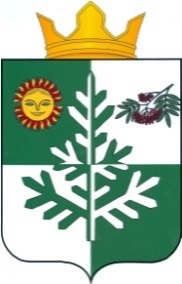 «Зеленеч»сикт  овмöдчöминса  администрацияПрогнозируемые объемы и источники финансирования Программы (в разработке)Предполагаемый общий объем финансовых средств, необходимых для реализации Программы, составляет 60,0 тыс. руб., в том числе по годам:2021 год –40,0 тыс. руб.2022 год –10,0 тыс. руб.2023 год – 10,0 тыс. руб.№ п/пНаименование основных мероприятий программыОбъемы финансирования (в тыс. руб.)Объемы финансирования (в тыс. руб.)Объемы финансирования (в тыс. руб.)20212022202312345Раздел 1. Информационно-организационная работа с населением и юридическими лицамиРаздел 1. Информационно-организационная работа с населением и юридическими лицамиРаздел 1. Информационно-организационная работа с населением и юридическими лицамиРаздел 1. Информационно-организационная работа с населением и юридическими лицамиРаздел 1. Информационно-организационная работа с населением и юридическими лицами1.1.Законодательная инициатива по утверждению программы по борьбе с распространением борщевика Сосновского на республиканском уровне и на уровне муниципального района0001.2.Проведение обследования земельных участков с целью выявления мест локализации колоний и зарослей борщевика и определения занимаемых площадей с участием старост населённых пунктов поселения0001.3.Картирование зарослей борщевика0001.4.Проведение разъяснительной работы с населением о необходимости проведения мероприятий по уничтожению борщевика в радиусе 5 м. вокруг используемого участка (беседы, памятки, в том числе их раздача при выдаче справок управляющей организацией ООО «Теплоком», оповещение через официальный сайт поселения, социальные сети, проведение мероприятий с участием специалистов «Школа борьбы с борщевиком Сосновского» и др.)0001.5.Направление уведомительных писем в адрес собственников и арендаторов земельных участков о необходимости выполнения Правил благоустройство  территории  в части уничтожения растений в пределах земельного участка и прилегающей территории  радиусе 5 м.  ---1.6.Организация обязательных работ 1.7.Составление административных протоколов за нарушение правил благоустройства сельского поселения «Зеленец» на собственников и арендаторов земельных участков1.8.Заявка в ФГУ «Россельхозцентр» для составления смет расходов по обработке борщевика1.9.Проведение работы с организациями, обслуживающими автодороги республиканского и местного значения1.10.Проведение работы с председателями дачных обществ, руководителями учреждений, организаций, осуществляющими деятельность на территории поселенияИтого по первому разделу:000Раздел 2. Борьба с борщевиком на территории поселения с помощью различных методовРаздел 2. Борьба с борщевиком на территории поселения с помощью различных методовРаздел 2. Борьба с борщевиком на территории поселения с помощью различных методовРаздел 2. Борьба с борщевиком на территории поселения с помощью различных методовРаздел 2. Борьба с борщевиком на территории поселения с помощью различных методов2.1.Мероприятия по уничтожению борщевика Сосновского механическими методами (скашивание вегетативной массы борщевика, выкапывание корневой системы и др.), в том числе:30,0002.1.1.Приобретение  и ремонт оборудования для уничтожения борщевика Сосновского механическими методами10,010,010,02.1.2. Ручная обработка силами работников, принятых на обязательные работы (скашивание) на территории населенных пунктов и придорожных полос0002.1.3.Организация субботника по подрезке вручную растений и  подсыпке солью (ранней весной) на территории населенных пунктов0002.2.Мероприятия по уничтожению борщевика Сосновского агротехническими методами (вспашка, обработка почвы, посев многолетних трав) 0002.3.Мероприятия по уничтожению борщевика Сосновского химическими методами0002.3.1.Приобретение аншлагов с предупреждением об обработке территорий гербицидами000Обработка определённых договором участков, покрытых зарослями борщевика Сосновского000Итого по второму  разделу:40,010,010,0Всего по разделам:Всего по разделам:40,010,010,0